Minimax  3/4 (Ausleihe)Erwerb inhaltlicher und prozessbezogener Kompetenzen gemäß Bildungsplan 2016 für Baden-Württemberg.Prozessbezogene Kompetenzen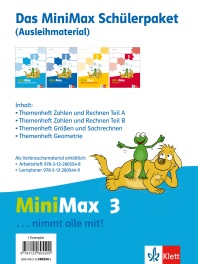 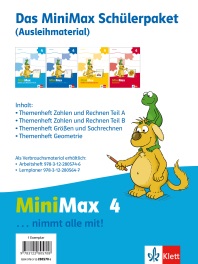 Erwartete Kompetenzen am Ende des Schuljahrgangs 4Die Schülerinnen und Schüler könnenSeitenbeispieleMinimax 3SeitenbeispieleMinimax 42.1 KommunizierenDie Schülerinnen und Schüler beschreiben ihre Überlegungen, Lösungsansätze und Lösungswege zu mathematischen Sachverhalten zunehmend mit mathematischen Fachbegriffen. Sie setzen sich mit Äußerungen anderer auseinander und führen Gespräche über mathematische Themen. eigene Denk- und Vorgehensweisen beschreibenA: 3,20,27,35,38,50B: 5,9,13,14,30,43A: 3,4,23,26,39,52,54B: 5,6,12,17,32,352.1 KommunizierenDie Schülerinnen und Schüler beschreiben ihre Überlegungen, Lösungsansätze und Lösungswege zu mathematischen Sachverhalten zunehmend mit mathematischen Fachbegriffen. Sie setzen sich mit Äußerungen anderer auseinander und führen Gespräche über mathematische Themen. Lösungswege anderer nachvollziehen und verstehenA: 3,23,32,39,49B: 16,19,32,36,44A: 4,29,33,48,51,55B: 2,3,4,6,10,12,18,262.1 KommunizierenDie Schülerinnen und Schüler beschreiben ihre Überlegungen, Lösungsansätze und Lösungswege zu mathematischen Sachverhalten zunehmend mit mathematischen Fachbegriffen. Sie setzen sich mit Äußerungen anderer auseinander und führen Gespräche über mathematische Themen. Lösungswege anderer gemeinsam reflektierenA: 3,6,20,48,50,53,56B: 3,4,19,32A: 3,4,12,33,48,51,55B: 3,4,6,10,12,18,302.1 KommunizierenDie Schülerinnen und Schüler beschreiben ihre Überlegungen, Lösungsansätze und Lösungswege zu mathematischen Sachverhalten zunehmend mit mathematischen Fachbegriffen. Sie setzen sich mit Äußerungen anderer auseinander und führen Gespräche über mathematische Themen. mathematische Fachbegriffe und Zeichen sachgerecht verwendenA: 3,5,6,7,11,52,54B: 9,22,26,30,47A: 3,4,6,7,9,12,16,51B: 2,16,30,33,38,482.1 KommunizierenDie Schülerinnen und Schüler beschreiben ihre Überlegungen, Lösungsansätze und Lösungswege zu mathematischen Sachverhalten zunehmend mit mathematischen Fachbegriffen. Sie setzen sich mit Äußerungen anderer auseinander und führen Gespräche über mathematische Themen. Aufgaben gemeinsam bearbeitenA: 4,6,7,10,17,26,30B: 9,29,46A: 18,24,27,38,39,45B: 17,18,19,22,23,282.2 Argumentieren Die Schülerinnen und Schüler stellen Fragen und äußern Vermutungen. Sie entwickeln mathematisches Argumentieren (zum Beispiel Beschreiben, Erläutern, Begründen), um ihre Lösungswege, auch handelnd, rechnerisch und zeichnerisch, vorstellen zu können. Fragen stellen, Vermutungen äußernA: 6,8,30,44,45B: 4,7,9,10A: 7,52,53,55,56B: 13,21,31,322.2 Argumentieren Die Schülerinnen und Schüler stellen Fragen und äußern Vermutungen. Sie entwickeln mathematisches Argumentieren (zum Beispiel Beschreiben, Erläutern, Begründen), um ihre Lösungswege, auch handelnd, rechnerisch und zeichnerisch, vorstellen zu können. mathematische Zusammenhänge erkennen und beschreibenA: 6,8,14,16,30B: 2,3,6,9,24,27A: 5,7,12,25,26,37,42B: 4,8,30,33,352.2 Argumentieren Die Schülerinnen und Schüler stellen Fragen und äußern Vermutungen. Sie entwickeln mathematisches Argumentieren (zum Beispiel Beschreiben, Erläutern, Begründen), um ihre Lösungswege, auch handelnd, rechnerisch und zeichnerisch, vorstellen zu können. eigene Denk- und Lösungswege begründenA: 2,3,31,35,39,41B: 13,35,43,44A: 3,4,48,52,55,56B: 20,21,30,32,33,352.2 Argumentieren Die Schülerinnen und Schüler stellen Fragen und äußern Vermutungen. Sie entwickeln mathematisches Argumentieren (zum Beispiel Beschreiben, Erläutern, Begründen), um ihre Lösungswege, auch handelnd, rechnerisch und zeichnerisch, vorstellen zu können. Begründungen suchen (auch von Gesetzmäßigkeiten)A: 14,15,18,30,31B: 2,4A: 5,7, 37,52B: 20,21,30,31,35,402.2 Argumentieren Die Schülerinnen und Schüler stellen Fragen und äußern Vermutungen. Sie entwickeln mathematisches Argumentieren (zum Beispiel Beschreiben, Erläutern, Begründen), um ihre Lösungswege, auch handelnd, rechnerisch und zeichnerisch, vorstellen zu können. mathematische Aussagen und Lösungswege hinterfragen, auf Korrektheit prüfen A: 39,49,58B: 14,20A: 48,52,55,56B: 20,21,31,34,422.3 ProblemlösenDie Schülerinnen und Schüler setzen sich mit vorgegebenen Problemen und solchen, die sie selbst erkannt haben, auseinander. Sie beschreiben diese und bearbeiten sie, indem sie geeignete Strategien zum Problemlösen wählen und anwenden. mathematische Kenntnisse, Fähigkeiten und Fertigkeiten bei der Bearbeitung problemhaltiger Aufgaben anwendenA: 41,54,56,58,62B:43A: 7,26,41,48,52,54B: 32,33,34,35,42,452.3 ProblemlösenDie Schülerinnen und Schüler setzen sich mit vorgegebenen Problemen und solchen, die sie selbst erkannt haben, auseinander. Sie beschreiben diese und bearbeiten sie, indem sie geeignete Strategien zum Problemlösen wählen und anwenden. Lösungsstrategien entwickelnA: 17,59,60GrS: 26,27A: 41,42,48,53,54,56B: 13,15,20,21,41,472.3 ProblemlösenDie Schülerinnen und Schüler setzen sich mit vorgegebenen Problemen und solchen, die sie selbst erkannt haben, auseinander. Sie beschreiben diese und bearbeiten sie, indem sie geeignete Strategien zum Problemlösen wählen und anwenden. Lösungsstrategien (zum Beispiel systematisches Probieren) nutzenA: 17,59,60GrS: 26,27    B: 31A: 26,41,44,56B: 20,21,26,41,472.3 ProblemlösenDie Schülerinnen und Schüler setzen sich mit vorgegebenen Problemen und solchen, die sie selbst erkannt haben, auseinander. Sie beschreiben diese und bearbeiten sie, indem sie geeignete Strategien zum Problemlösen wählen und anwenden. Zusammenhänge erkennen und nutzenA: 45,55,60,62GrS: 26,27A: 7,12,26,41,56B: 13,17,20,402.3 ProblemlösenDie Schülerinnen und Schüler setzen sich mit vorgegebenen Problemen und solchen, die sie selbst erkannt haben, auseinander. Sie beschreiben diese und bearbeiten sie, indem sie geeignete Strategien zum Problemlösen wählen und anwenden. Zusammenhänge auf ähnliche Sachverhalte übertragenA: 45,55,60,62,63GrS: 21,26,27A: 7,12,26,38,41,56B:17,21,41,472.4 ModellierenDie Schülerinnen und Schüler bearbeiten Fragestellungen aus ihrer Umwelt. Dabei übersetzen sie Alltagssituationen und Probleme in mathematische Modelle. die relevanten Informationen aus Sachtexten und anderen Darstellungen der Lebenswirklichkeit entnehmenA: 55,57,58GrS: 26,27A: 38,46-50B: 24-292.4 ModellierenDie Schülerinnen und Schüler bearbeiten Fragestellungen aus ihrer Umwelt. Dabei übersetzen sie Alltagssituationen und Probleme in mathematische Modelle. Sachsituationen oder -probleme in die Sprache der Mathematik übersetzenA: 2,9,56,57,58B: 31,32,33GrS: 26,27A: 15,48,49,50B: 24-292.4 ModellierenDie Schülerinnen und Schüler bearbeiten Fragestellungen aus ihrer Umwelt. Dabei übersetzen sie Alltagssituationen und Probleme in mathematische Modelle. Sachsituationen oder -probleme innermathematisch lösenA: 2,56,57,58B: 31,32,33GrS: 26,27A: 48,49,50B: 24-292.4 ModellierenDie Schülerinnen und Schüler bearbeiten Fragestellungen aus ihrer Umwelt. Dabei übersetzen sie Alltagssituationen und Probleme in mathematische Modelle. mathematische Lösungen auf die Ausgangssituation beziehen und überprüfenA: 2,56,57,58B: 31,32,33A: 48,49,50B: 24-292.5 DarstellenDie Schülerinnen und Schüler verwenden unterschiedliche Formen der Darstellung (zum Beispiel Skizzen, Mengendarstellungen, Diagramme, Tabellen), nutzen sie und können sie interpretieren. mathematische Darstellungen entwickeln, auswählen und diese nutzenA: 9,10,12,59B: 4,10,32,39A: 9,21,26,32B: 28,29,42,432.5 DarstellenDie Schülerinnen und Schüler verwenden unterschiedliche Formen der Darstellung (zum Beispiel Skizzen, Mengendarstellungen, Diagramme, Tabellen), nutzen sie und können sie interpretieren. eine Darstellung in eine andere übertragenA: 9,10,12,59B: 10,39,45A: 9,17,19,26,29,32B: 28,35,45,462.5 DarstellenDie Schülerinnen und Schüler verwenden unterschiedliche Formen der Darstellung (zum Beispiel Skizzen, Mengendarstellungen, Diagramme, Tabellen), nutzen sie und können sie interpretieren. Darstellungen miteinander vergleichen und bewertenA: 9,10,12B: 10,39,40A: 9,19,26,29,32B: 3,17,28,29,35InhaltsbezogeneKompetenzenErwartete Kompetenzen am Ende des Schuljahrgangs 4TeilkompetenzenDie Schülerinnen und Schüler können SeitenbeispieleMinimax 3SeitenbeispieleMinimax 43.2.1 Zahlen und Operationen3.2.1.1 Zahldarstellungen und Zahlbeziehungen verstehenDie Schülerinnen und Schüler kennen verschiedene Zahldarstellungen und Zahlbeziehungen im erweiterten Zahlenraum bis 1.000.000. Sie orientieren sich sicher im dezimalen Stellenwertsystem.(1) den Aufbau des dezimalen Stellenwertsystems nutzen und seine Struktur erkennen und verstehen (Einer, Zehner, Hunderter - als Dreier-Gruppierung, Tausender, Zehntausender, Hunderttausender, Million; Bündeln, Entbündeln)A: 9-12, 14A: 12-15,21,30,31,36,403.2.1 Zahlen und Operationen3.2.1.1 Zahldarstellungen und Zahlbeziehungen verstehenDie Schülerinnen und Schüler kennen verschiedene Zahldarstellungen und Zahlbeziehungen im erweiterten Zahlenraum bis 1.000.000. Sie orientieren sich sicher im dezimalen Stellenwertsystem.(2) Zahlen bis 1.000.000 auf verschiedene Arten darstellen (zum Beispiel Stellenwerttafel, Zahlenstrahl, Mehrsystemblöcke)A: 9-12,20-26A: 12-15,20-23,30,31,413.2.1 Zahlen und Operationen3.2.1.1 Zahldarstellungen und Zahlbeziehungen verstehenDie Schülerinnen und Schüler kennen verschiedene Zahldarstellungen und Zahlbeziehungen im erweiterten Zahlenraum bis 1.000.000. Sie orientieren sich sicher im dezimalen Stellenwertsystem.(3) Zahlen bis 1.000.000 sprechen, lesen und in Ziffern schreibenA: 9-14,15,27A: 12-15,22,30,40-433.2.1 Zahlen und Operationen3.2.1.1 Zahldarstellungen und Zahlbeziehungen verstehenDie Schülerinnen und Schüler kennen verschiedene Zahldarstellungen und Zahlbeziehungen im erweiterten Zahlenraum bis 1.000.000. Sie orientieren sich sicher im dezimalen Stellenwertsystem.(4) sich sicher im Zahlenraum bis 1.000.000 bewegen (zum Beispiel Zählen in Schritten, Zahlen der Größe nach ordnen, Zahlen verorten)A: 23,24,25,26A: 12-15,19,20,25,47,483.2.1 Zahlen und Operationen3.2.1.1 Zahldarstellungen und Zahlbeziehungen verstehenDie Schülerinnen und Schüler kennen verschiedene Zahldarstellungen und Zahlbeziehungen im erweiterten Zahlenraum bis 1.000.000. Sie orientieren sich sicher im dezimalen Stellenwertsystem.(5) Zahleigenschaften und Zahlbeziehungen erkennen, beschreiben und darstellen (gerade - ungerade Zahlen, Vorgänger - Nachfolger, Nachbarzahlen, die Hälfte, das Doppelte, größer als, kleiner als, gleich, liegt näher bei, liegt zwischen, runden)A: 21,23,26A: 22-25,49,50,52,533.2.1 Zahlen und Operationen3.2.1.1 Zahldarstellungen und Zahlbeziehungen verstehenDie Schülerinnen und Schüler kennen verschiedene Zahldarstellungen und Zahlbeziehungen im erweiterten Zahlenraum bis 1.000.000. Sie orientieren sich sicher im dezimalen Stellenwertsystem.(6) Bedeutungen von großen Zahlen in unterschiedlichen Kontexten erkennen, Zahlen dokumentieren und in unterschiedlichen Kontexten anwendenA: 9,20,55,57B. 32,33,34A: 3,38,52-55B: 13,23-27,46,473.2.1 Zahlen und Operationen3.2.1.1 Zahldarstellungen und Zahlbeziehungen verstehenDie Schülerinnen und Schüler kennen verschiedene Zahldarstellungen und Zahlbeziehungen im erweiterten Zahlenraum bis 1.000.000. Sie orientieren sich sicher im dezimalen Stellenwertsystem.(7) Gesetzmäßigkeiten in arithmetischen Mustern erkennen, beschreiben und fortsetzenA: 4,18,20,26,30B: 3,5,8,29A: 4,28,33B: 2,3,8,11,483.2.1 Zahlen und Operationen3.2.1.1 Zahldarstellungen und Zahlbeziehungen verstehenDie Schülerinnen und Schüler kennen verschiedene Zahldarstellungen und Zahlbeziehungen im erweiterten Zahlenraum bis 1.000.000. Sie orientieren sich sicher im dezimalen Stellenwertsystem.(8) arithmetische Muster selbst entwickeln, systematisch verändern und beschreibenA: 30,44B: 18,19B: 3,113.2.1.2 Rechenoperationen verstehen und beherrschenDie Schülerinnen und Schüler wenden die vier Grundrechenarten im Zahlenraum bis 1.000.000 sicher an und nutzen vorteilhafte Strategien. Sie verstehen Zusammenhänge zwischen einzelnen Operationen. Die Schülerinnen und Schüler  beherrschen die schriftlichen Rechenverfahren. Sie kennen arithmetische Muster und gehen sicherer mit ihnen um. (1) die vier Grundrechenarten anwenden und ihre Zusammenhänge verstehenA: 6,7,8,31,49B: 10,11,36,37,38A: 5,39,40B: 11,12,20,21,30,31,323.2.1.2 Rechenoperationen verstehen und beherrschenDie Schülerinnen und Schüler wenden die vier Grundrechenarten im Zahlenraum bis 1.000.000 sicher an und nutzen vorteilhafte Strategien. Sie verstehen Zusammenhänge zwischen einzelnen Operationen. Die Schülerinnen und Schüler  beherrschen die schriftlichen Rechenverfahren. Sie kennen arithmetische Muster und gehen sicherer mit ihnen um. (2) in den vier Grundrechenarten zwischen den Darstellungsebenen wechselseitig übersetzen (Zahlensatz, Handlung, Sprache, Zeichnung)A: 3,4,5,7,8,18B: 10,16,27A: 12,13,15B: 3,12,20,21,30,31,333.2.1.2 Rechenoperationen verstehen und beherrschenDie Schülerinnen und Schüler wenden die vier Grundrechenarten im Zahlenraum bis 1.000.000 sicher an und nutzen vorteilhafte Strategien. Sie verstehen Zusammenhänge zwischen einzelnen Operationen. Die Schülerinnen und Schüler  beherrschen die schriftlichen Rechenverfahren. Sie kennen arithmetische Muster und gehen sicherer mit ihnen um. (3) Aufgaben der vier Grundrechenarten lösenA: 3,4,5,7,8B: 9,27,35A: 8,43,44B: 11,30,31,323.2.1.2 Rechenoperationen verstehen und beherrschenDie Schülerinnen und Schüler wenden die vier Grundrechenarten im Zahlenraum bis 1.000.000 sicher an und nutzen vorteilhafte Strategien. Sie verstehen Zusammenhänge zwischen einzelnen Operationen. Die Schülerinnen und Schüler  beherrschen die schriftlichen Rechenverfahren. Sie kennen arithmetische Muster und gehen sicherer mit ihnen um. (4) Zusammenhänge zwischen Rechenoperationen und Umkehroperationen (Umkehraufgabe) verstehen und beim Kontrollieren von Lösungen anwendenA: 6,7,31,52B: 2,4,17,20,21,27A: 8,39,40B: 11,12,20,21,30,31,333.2.1.2 Rechenoperationen verstehen und beherrschenDie Schülerinnen und Schüler wenden die vier Grundrechenarten im Zahlenraum bis 1.000.000 sicher an und nutzen vorteilhafte Strategien. Sie verstehen Zusammenhänge zwischen einzelnen Operationen. Die Schülerinnen und Schüler  beherrschen die schriftlichen Rechenverfahren. Sie kennen arithmetische Muster und gehen sicherer mit ihnen um. (5) strategische Werkzeuge des Zahlenrechnens im erweiterten Zahlenraum anwenden und aufgabenadäquat nutzen sowie eigene halbschriftliche Lösungswege im erweiterten Zahlenraum entwickeln und notieren:zerlegen und zusammensetzenAnalogien bildenvon Hilfsaufgaben ableiten Aufgaben verändernTauschaufgabenA: 3,33,34   B: 10,14A: 18,30,44A: 51A: 5    B: 4,27A: 9,31,42,43 B: 31A: 28,33,34,51 B: 3,48A: 9B: 10,11,31,393.2.1.2 Rechenoperationen verstehen und beherrschenDie Schülerinnen und Schüler wenden die vier Grundrechenarten im Zahlenraum bis 1.000.000 sicher an und nutzen vorteilhafte Strategien. Sie verstehen Zusammenhänge zwischen einzelnen Operationen. Die Schülerinnen und Schüler  beherrschen die schriftlichen Rechenverfahren. Sie kennen arithmetische Muster und gehen sicherer mit ihnen um. (6) eigene Rechenwege beschreiben und begründenA: 35,40,50,52B: 13,14,30,43A: 5B: 3,12,15,30,333.2.1.2 Rechenoperationen verstehen und beherrschenDie Schülerinnen und Schüler wenden die vier Grundrechenarten im Zahlenraum bis 1.000.000 sicher an und nutzen vorteilhafte Strategien. Sie verstehen Zusammenhänge zwischen einzelnen Operationen. Die Schülerinnen und Schüler  beherrschen die schriftlichen Rechenverfahren. Sie kennen arithmetische Muster und gehen sicherer mit ihnen um. (7) verschiedene Rechenwege untersuchen, vergleichen und bewertenA: 46,47,48,49,51B: 3,4,19,22,32A: 5,7,19B: 3,6,7,10,263.2.1.2 Rechenoperationen verstehen und beherrschenDie Schülerinnen und Schüler wenden die vier Grundrechenarten im Zahlenraum bis 1.000.000 sicher an und nutzen vorteilhafte Strategien. Sie verstehen Zusammenhänge zwischen einzelnen Operationen. Die Schülerinnen und Schüler  beherrschen die schriftlichen Rechenverfahren. Sie kennen arithmetische Muster und gehen sicherer mit ihnen um. (8) fehlerhafte Strategien bei Rechenfehlern aufspüren (Rechenfehler finden, erklären und korrigieren)A: 39B: 13,14,20,42A: 56B: 4,8,11,12,18,19,213.2.1.2 Rechenoperationen verstehen und beherrschenDie Schülerinnen und Schüler wenden die vier Grundrechenarten im Zahlenraum bis 1.000.000 sicher an und nutzen vorteilhafte Strategien. Sie verstehen Zusammenhänge zwischen einzelnen Operationen. Die Schülerinnen und Schüler  beherrschen die schriftlichen Rechenverfahren. Sie kennen arithmetische Muster und gehen sicherer mit ihnen um. (9) schriftliche Verfahren der Addition, Subtraktion (Abziehen oder Ergänzen), Multiplikation und Division verstehenB: 26-38A: 4,6,56B: 2-16, 36-393.2.1.2 Rechenoperationen verstehen und beherrschenDie Schülerinnen und Schüler wenden die vier Grundrechenarten im Zahlenraum bis 1.000.000 sicher an und nutzen vorteilhafte Strategien. Sie verstehen Zusammenhänge zwischen einzelnen Operationen. Die Schülerinnen und Schüler  beherrschen die schriftlichen Rechenverfahren. Sie kennen arithmetische Muster und gehen sicherer mit ihnen um. (10) schriftliche Verfahren der Addition, der Subtraktion, der Multiplikation wie auch der Division und der Division mit Rest geläufig ausführen und anwendenB: 26,27,30,32,33,34A: 39,40B: 2-16, 36-393.2.1.2 Rechenoperationen verstehen und beherrschenDie Schülerinnen und Schüler wenden die vier Grundrechenarten im Zahlenraum bis 1.000.000 sicher an und nutzen vorteilhafte Strategien. Sie verstehen Zusammenhänge zwischen einzelnen Operationen. Die Schülerinnen und Schüler  beherrschen die schriftlichen Rechenverfahren. Sie kennen arithmetische Muster und gehen sicherer mit ihnen um. (11) die Grundaufgaben des Kopfrechnens (Einmaleins) aus dem Gedächtnis abrufen, deren Umkehrungen sicher ableiten und diese Grundkenntnisse auf analoge Aufgaben in größeren Zahlenräumen übertragen und nutzenA: 5-8B: 2-10A: 8,9B: 2,12,17,30,313.2.1.2 Rechenoperationen verstehen und beherrschenDie Schülerinnen und Schüler wenden die vier Grundrechenarten im Zahlenraum bis 1.000.000 sicher an und nutzen vorteilhafte Strategien. Sie verstehen Zusammenhänge zwischen einzelnen Operationen. Die Schülerinnen und Schüler  beherrschen die schriftlichen Rechenverfahren. Sie kennen arithmetische Muster und gehen sicherer mit ihnen um. (12) die ungefähre Größenordnung von Ergebnissen vorhersagen und in der Umkehrung die Plausibilität von Ergebnissen durch Abschätzen überprüfen (Runden, Überschlag)A: 17,20B: 23,24,25,30,35,36A: 37-39B: 4,5,6,8,10,20,213.2.1.2 Rechenoperationen verstehen und beherrschenDie Schülerinnen und Schüler wenden die vier Grundrechenarten im Zahlenraum bis 1.000.000 sicher an und nutzen vorteilhafte Strategien. Sie verstehen Zusammenhänge zwischen einzelnen Operationen. Die Schülerinnen und Schüler  beherrschen die schriftlichen Rechenverfahren. Sie kennen arithmetische Muster und gehen sicherer mit ihnen um. (13) Gesetzmäßigkeiten in arithmetischen Mustern erkennen, beschreiben und fortsetzen: Zahlenfolgen, strukturierte AufgabenfolgenA: 4,18,20,30,38,44B: 4,12,18A: 4,5,8B: 2,8,483.2.1.2 Rechenoperationen verstehen und beherrschenDie Schülerinnen und Schüler wenden die vier Grundrechenarten im Zahlenraum bis 1.000.000 sicher an und nutzen vorteilhafte Strategien. Sie verstehen Zusammenhänge zwischen einzelnen Operationen. Die Schülerinnen und Schüler  beherrschen die schriftlichen Rechenverfahren. Sie kennen arithmetische Muster und gehen sicherer mit ihnen um. (14) arithmetische Muster selbst entwickeln, systematisch verändern und beschreibenA: 30,44B: 18,19B: 3,113.2.1.2 Rechenoperationen verstehen und beherrschenDie Schülerinnen und Schüler wenden die vier Grundrechenarten im Zahlenraum bis 1.000.000 sicher an und nutzen vorteilhafte Strategien. Sie verstehen Zusammenhänge zwischen einzelnen Operationen. Die Schülerinnen und Schüler  beherrschen die schriftlichen Rechenverfahren. Sie kennen arithmetische Muster und gehen sicherer mit ihnen um. (15) einfache funktionale Zusammenhänge (zum Beispiel Anzahl - Preis) mithilfe von Material veranschaulichen und beschreibenGrS: 8,9,33B: 39,40GrS: 22,26,273.2.1.3 In Kontexten rechnenDie Schülerinnen und Schüler erschließen sich mit mathematischen Mitteln Problemstellungen aus der realen Welt.(1) Sachaufgaben strukturieren, systematisch variieren, lösen und Ergebnisse auf Plausibilität prüfenA: 55-58  B: 39-41GrS: 18,19,33,37,38A: 23,  B: 13,32GrS: 20-283.2.1.3 In Kontexten rechnenDie Schülerinnen und Schüler erschließen sich mit mathematischen Mitteln Problemstellungen aus der realen Welt.(2) Aufgaben zu Sachsituationen finden, erstellen und mit mathematischen Mitteln lösenGrS: 14,15,17,26,39GrS: 21,25B: 323.2.1.3 In Kontexten rechnenDie Schülerinnen und Schüler erschließen sich mit mathematischen Mitteln Problemstellungen aus der realen Welt.(3) bei Sachaufgaben entscheiden, ob eine Überschlagsrechnung hinreicht oder ein genaues Ergebnis nötig ist3.2.1.3 In Kontexten rechnenDie Schülerinnen und Schüler erschließen sich mit mathematischen Mitteln Problemstellungen aus der realen Welt.(4) mathematische Darstellungen (Zeichnungen, Diagramme, Tabellen, Skalen) zur Lösung nutzen und präsentieren (zum Beispiel Tafel, Plakat, Computer, …)A: 56-61 B: 42,43,44GrS: 19,39GrS: 22,33,35,47B: 23,25,26,28,293.2.1.3 In Kontexten rechnenDie Schülerinnen und Schüler erschließen sich mit mathematischen Mitteln Problemstellungen aus der realen Welt.(5) mathematische Darstellungen in Sachkontexte übersetzenGrS: 14,15,17GrS: 213.2.1.3 In Kontexten rechnenDie Schülerinnen und Schüler erschließen sich mit mathematischen Mitteln Problemstellungen aus der realen Welt.(6) mathematische Darstellungen in andere Darstellungen übertragen und miteinander vergleichenA: 59,60,61 B: 42,43,44B: 28,293.2.1.3 In Kontexten rechnenDie Schülerinnen und Schüler erschließen sich mit mathematischen Mitteln Problemstellungen aus der realen Welt.(7) funktionale Beziehungen in Sachsituationen erkennen, beschreiben und entsprechende Aufgaben lösenGrS: 8,9,33B: 39,40GrS: 22,23,26,27,31,353.2.1.3 In Kontexten rechnenDie Schülerinnen und Schüler erschließen sich mit mathematischen Mitteln Problemstellungen aus der realen Welt.(8) einfache Sachaufgaben zur Proportionalität lösenGrS: 8,9,33B: 39,40GrS: 22,23,26,27,353.2.1.3 In Kontexten rechnenDie Schülerinnen und Schüler erschließen sich mit mathematischen Mitteln Problemstellungen aus der realen Welt.(9) einfache kombinatorische Aufgaben handelnd, zeichnerisch oder rechnerisch lösen (zum Beispiel mit und ohne Zurücklegen, mit und ohne Beachtung der Reihenfolge)A: 59,60,61B: 40,42,43,443.2.1.3 In Kontexten rechnenDie Schülerinnen und Schüler erschließen sich mit mathematischen Mitteln Problemstellungen aus der realen Welt.(10) Knobelaufgaben durch Probieren lösen (zum Beispiel ungeordnetes und systematisches Probieren)A: 20,27,31,45,51B: 37B: 35,453.2.2 Raum und Form3.2.2.1 Sich im Raum orientierenDie Schülerinnen und Schüler verfügen über sprachliche Mittel, um Lagebeziehungen präzise auszudrücken, entwickeln ihr räumliches Vorstellungsvermögen weiter und können sich im Raum orientieren. Sie können diese Fähigkeiten in Alltagssituationen und in unterschiedlichen Kontexten zur Problemlösung einsetzen.(1) räumliche Beziehungen erkennen, beschreiben und nutzen (Anordnungen, Wege, Pläne, Ansichten)Geo: 2,9,13-16Geo: 23,25,26,27,373.2.2 Raum und Form3.2.2.1 Sich im Raum orientierenDie Schülerinnen und Schüler verfügen über sprachliche Mittel, um Lagebeziehungen präzise auszudrücken, entwickeln ihr räumliches Vorstellungsvermögen weiter und können sich im Raum orientieren. Sie können diese Fähigkeiten in Alltagssituationen und in unterschiedlichen Kontexten zur Problemlösung einsetzen.(2) räumliche Konfigurationen in verschiedenen Positionen beschreiben, Zusammenhänge erkennen und Perspektivwechsel durchführenGeo: 2,9Geo: 19,20,373.2.2 Raum und Form3.2.2.1 Sich im Raum orientierenDie Schülerinnen und Schüler verfügen über sprachliche Mittel, um Lagebeziehungen präzise auszudrücken, entwickeln ihr räumliches Vorstellungsvermögen weiter und können sich im Raum orientieren. Sie können diese Fähigkeiten in Alltagssituationen und in unterschiedlichen Kontexten zur Problemlösung einsetzen.(3) sich räumliche Konfigurationen vorstellen und in Gedanken damit operieren (zum Beispiel Abbildungen von ebenen Figuren, Würfelbauten, Kantenmodelle, Schrägbilder, …)Geo: 2,4,8,9Geo: 18,19,20,363.2.2 Raum und Form3.2.2.1 Sich im Raum orientierenDie Schülerinnen und Schüler verfügen über sprachliche Mittel, um Lagebeziehungen präzise auszudrücken, entwickeln ihr räumliches Vorstellungsvermögen weiter und können sich im Raum orientieren. Sie können diese Fähigkeiten in Alltagssituationen und in unterschiedlichen Kontexten zur Problemlösung einsetzen.(4) geometrische Probleme mithilfe ihres räumlichen Vorstellungsvermögens lösen (zwei- und dreidimensionale Darstellungen von Bauwerken in Beziehung setzen, nach Vorlage bauen, Baupläne erstellen)Geo: 2,4,10,11,12,13Geo: 18,21,35,36,383.2.2.2 Geometrische Figuren erkennen, benennen und darstellenDie Schülerinnen und Schüler kennen ebene Figuren und Körper sowie deren Eigenschaften und entwickeln dadurch ihre Wahrnehmung für geometrische Strukturen in ihrer Erfahrungswelt weiter.Sie gehen sachgemäß mit Zeichengeräten um.(1) Linien, ebene Figuren und Muster frei Hand und mit Hilfsmitteln zeichnen (zum Beispiel Lineal, Schablone, Geodreieck, Zirkel)Geo: 18,19,20,25,27Geo: 3,4,5,83.2.2.2 Geometrische Figuren erkennen, benennen und darstellenDie Schülerinnen und Schüler kennen ebene Figuren und Körper sowie deren Eigenschaften und entwickeln dadurch ihre Wahrnehmung für geometrische Strukturen in ihrer Erfahrungswelt weiter.Sie gehen sachgemäß mit Zeichengeräten um.(2) ebene Figuren erkennen und benennen, auch in ihrer Erfahrungswelt (Rechteck, Quadrat, Dreieck, Kreis)Geo: 6,7,8,393.2.2.2 Geometrische Figuren erkennen, benennen und darstellenDie Schülerinnen und Schüler kennen ebene Figuren und Körper sowie deren Eigenschaften und entwickeln dadurch ihre Wahrnehmung für geometrische Strukturen in ihrer Erfahrungswelt weiter.Sie gehen sachgemäß mit Zeichengeräten um.(3) ebene Figuren beschreiben, untersuchen und nach Eigenschaften sortieren (Ecke, Seite, parallel, senkrecht)Geo: 17Geo: 6,7,8,9,393.2.2.2 Geometrische Figuren erkennen, benennen und darstellenDie Schülerinnen und Schüler kennen ebene Figuren und Körper sowie deren Eigenschaften und entwickeln dadurch ihre Wahrnehmung für geometrische Strukturen in ihrer Erfahrungswelt weiter.Sie gehen sachgemäß mit Zeichengeräten um.(4) ebene Figuren herstellen und zeichnen (zum Beispiel frei Hand, mit Lineal, Geodreieck, Zirkel, kariertes und unliniertes Papier)Geo: 18,19,20Geo: 3,4,5,8,393.2.2.2 Geometrische Figuren erkennen, benennen und darstellenDie Schülerinnen und Schüler kennen ebene Figuren und Körper sowie deren Eigenschaften und entwickeln dadurch ihre Wahrnehmung für geometrische Strukturen in ihrer Erfahrungswelt weiter.Sie gehen sachgemäß mit Zeichengeräten um.(5) Körper erkennen und benennen, auch in ihrer Erfahrungswelt (Quader, Würfel, Kugel, Zylinder)Geo: 2,3,4,5,6Geo: 2,373.2.2.2 Geometrische Figuren erkennen, benennen und darstellenDie Schülerinnen und Schüler kennen ebene Figuren und Körper sowie deren Eigenschaften und entwickeln dadurch ihre Wahrnehmung für geometrische Strukturen in ihrer Erfahrungswelt weiter.Sie gehen sachgemäß mit Zeichengeräten um.(6) Körper beschreiben, untersuchen und nach Eigenschaften sortieren (Ecke, Kante, Fläche)Geo: 2,3,4,5,6Geo: 2,18,20,213.2.2.2 Geometrische Figuren erkennen, benennen und darstellenDie Schülerinnen und Schüler kennen ebene Figuren und Körper sowie deren Eigenschaften und entwickeln dadurch ihre Wahrnehmung für geometrische Strukturen in ihrer Erfahrungswelt weiter.Sie gehen sachgemäß mit Zeichengeräten um.(7) Körper herstellen (zum Beispiel Kantenmodell, Vollmodell, Flächenmodell)Geo: 4Geo: 35,363.2.2.2 Geometrische Figuren erkennen, benennen und darstellenDie Schülerinnen und Schüler kennen ebene Figuren und Körper sowie deren Eigenschaften und entwickeln dadurch ihre Wahrnehmung für geometrische Strukturen in ihrer Erfahrungswelt weiter.Sie gehen sachgemäß mit Zeichengeräten um.(8) Quader- und Würfelnetze (zum Beispiel durch Abwickeln) herstellen, zeichnen und untersuchenGeo:7,8,9Geo: 18,203.2.2.3 Einfachegeometrische Abbildungen erkennen, benennen und darstellenDie Schülerinnen und Schüler kennen die Achsensymmetrie als wichtige geometrische Eigenschaft und entwickeln ihre Vorstellungen zu Symmetriebeziehungen weiter. Sie kennen das Vergrößern und Verkleinern als einfache geometrische Abbildung. Sie suchen, beschreiben und entwickeln eigene Muster.(1) achsensymmetrische Figuren herstellen (zum Beispiel falten, schneiden und zeichnen)Geo: 27,28,32Geo: 30,313.2.2.3 Einfachegeometrische Abbildungen erkennen, benennen und darstellenDie Schülerinnen und Schüler kennen die Achsensymmetrie als wichtige geometrische Eigenschaft und entwickeln ihre Vorstellungen zu Symmetriebeziehungen weiter. Sie kennen das Vergrößern und Verkleinern als einfache geometrische Abbildung. Sie suchen, beschreiben und entwickeln eigene Muster.(2) die Achsensymmetrie ebener Figuren erkennen, beschreiben und nutzen, auch aus ihrer Erfahrungswelt (Spiegelachse, symmetrisch)Geo: 27,28,32Geo: 29,303.2.2.3 Einfachegeometrische Abbildungen erkennen, benennen und darstellenDie Schülerinnen und Schüler kennen die Achsensymmetrie als wichtige geometrische Eigenschaft und entwickeln ihre Vorstellungen zu Symmetriebeziehungen weiter. Sie kennen das Vergrößern und Verkleinern als einfache geometrische Abbildung. Sie suchen, beschreiben und entwickeln eigene Muster.(3) vorgegebene geometrische Figuren zu achsensymmetrischen Figuren vervollständigenGeo: 27,28Geo: 303.2.2.3 Einfachegeometrische Abbildungen erkennen, benennen und darstellenDie Schülerinnen und Schüler kennen die Achsensymmetrie als wichtige geometrische Eigenschaft und entwickeln ihre Vorstellungen zu Symmetriebeziehungen weiter. Sie kennen das Vergrößern und Verkleinern als einfache geometrische Abbildung. Sie suchen, beschreiben und entwickeln eigene Muster.(4) ebene Figuren in Gitternetzen zeichnen sowie vergrößern und verkleinernGeo: 29,30,31Geo: 23.2.2.3 Einfachegeometrische Abbildungen erkennen, benennen und darstellenDie Schülerinnen und Schüler kennen die Achsensymmetrie als wichtige geometrische Eigenschaft und entwickeln ihre Vorstellungen zu Symmetriebeziehungen weiter. Sie kennen das Vergrößern und Verkleinern als einfache geometrische Abbildung. Sie suchen, beschreiben und entwickeln eigene Muster.(5) geometrische Muster erkennen, beschreiben und fortsetzen sowie systematisch verändern und selbst entwickeln (zum Beispiel Bandornamente, Parkettierungen)Geo: 24,25Geo: 32,33,343.2.2.4 Flächen- und Rauminhalte messen und vergleichenDie Schülerinnen und Schüler können den Umfang und Flächeninhalt einfacher ebener Figuren sowie den Rauminhalt einfacher Körper mittels nichtstandardisierter und standardisierter Einheiten bestimmen. Sie verfügen über ein erstes Verständnis von Umfang, Flächeninhalt und Rauminhalt.(1) den Umfang ebener Figuren handelnd bestimmen und untersuchen (zum Beispiel mit Faden, Lineal, durch Abzählen)Klasse 4Geo: 15,16,173.2.2.4 Flächen- und Rauminhalte messen und vergleichenDie Schülerinnen und Schüler können den Umfang und Flächeninhalt einfacher ebener Figuren sowie den Rauminhalt einfacher Körper mittels nichtstandardisierter und standardisierter Einheiten bestimmen. Sie verfügen über ein erstes Verständnis von Umfang, Flächeninhalt und Rauminhalt.(2) den Flächeninhalt ebener Figuren durch Auslegen messen, bestimmen und durch Zerlegen vergleichenGeo: 21,22,23,32Geo: 13,14,173.2.2.4 Flächen- und Rauminhalte messen und vergleichenDie Schülerinnen und Schüler können den Umfang und Flächeninhalt einfacher ebener Figuren sowie den Rauminhalt einfacher Körper mittels nichtstandardisierter und standardisierter Einheiten bestimmen. Sie verfügen über ein erstes Verständnis von Umfang, Flächeninhalt und Rauminhalt.(3) den Rauminhalt von Körpern vergleichen (zum Beispiel durch Umfüllen) oder mittels Einheitswürfeln bestimmenKlasse 4Geo: 213.2.3 Größen und Messen3.2.3.1 Größenvorstellungen besitzenDie Schülerinnen und Schüler verfügen über Größenvorstellungen zu den Bereichen: Längen, Zeit, Geldwerte, Gewichte und Rauminhalte. Sie kennen im Alltag übliche Einheiten und können damit sicher umgehen.(1) Größen handelnd vergleichen (zum Beispiel Kleiderbügelwaage, Umfüllen)GrS: 3,4,5,10,28GrS: 5,7,12,15,30,313.2.3 Größen und Messen3.2.3.1 Größenvorstellungen besitzenDie Schülerinnen und Schüler verfügen über Größenvorstellungen zu den Bereichen: Längen, Zeit, Geldwerte, Gewichte und Rauminhalte. Sie kennen im Alltag übliche Einheiten und können damit sicher umgehen.(2) mit geeigneten Einheiten in allen relevanten Größenbereichen messen: nichtstandardisiert und standardisiertLängen (km, m, cm, mm)Geldwerte (€, Cent)Zeit (Jahr, Monat, Woche, Tag, h, min, s)Gewichte (t, kg, g)Rauminhalt (l, ml)GrS: 10,12GrS: 3,4GrS: 20,21,23,27GrS: 29,31Klasse 4GrS: 2,7GrS: 15,16,17,18GrS: 12GrS: 29,30,313.2.3 Größen und Messen3.2.3.1 Größenvorstellungen besitzenDie Schülerinnen und Schüler verfügen über Größenvorstellungen zu den Bereichen: Längen, Zeit, Geldwerte, Gewichte und Rauminhalte. Sie kennen im Alltag übliche Einheiten und können damit sicher umgehen.(3) Größenangaben in unterschiedlichen Schreibweisen darstellen und Größenangaben in benachbarte Einheiten umwandelnGrS: 4,5,6,11,20,25GrS: 2,4,5,6,8,10,12,183.2.3 Größen und Messen3.2.3.1 Größenvorstellungen besitzenDie Schülerinnen und Schüler verfügen über Größenvorstellungen zu den Bereichen: Längen, Zeit, Geldwerte, Gewichte und Rauminhalte. Sie kennen im Alltag übliche Einheiten und können damit sicher umgehen.(4) im Alltag vorkommende einfache BruchzahlenGrS: 16,21,22GrS: 2,12,32,33,38,393.2.3 Größen und Messen3.2.3.1 Größenvorstellungen besitzenDie Schülerinnen und Schüler verfügen über Größenvorstellungen zu den Bereichen: Längen, Zeit, Geldwerte, Gewichte und Rauminhalte. Sie kennen im Alltag übliche Einheiten und können damit sicher umgehen.(5) zu Repräsentanten aus ihrer Erfahrungswelt passende Größenangaben nennen und Größenangaben passende Repräsentanten zuordnen (zum Beispiel Gewichte: 1 g - Reißnagel, 100 g - Tafel Schokolade, 250 g - Päckchen Butter, 1 kg - Päckchen Mehl, 1 t - Kleinwagen)GrS: 10,14,16,22,29GrS: 2,3,4,6,12,323.2.3 Größen und Messen3.2.3.1 Größenvorstellungen besitzenDie Schülerinnen und Schüler verfügen über Größenvorstellungen zu den Bereichen: Längen, Zeit, Geldwerte, Gewichte und Rauminhalte. Sie kennen im Alltag übliche Einheiten und können damit sicher umgehen.(6) unterschiedliche Messgeräte sachgerecht nutzen (zum Beispiel Meterstab, Bandmaß, Lineal, Uhren, Messbecher)GrS: 10,12,21,28GrS: 12,29,30,313.2.3 Größen und Messen3.2.3.1 Größenvorstellungen besitzenDie Schülerinnen und Schüler verfügen über Größenvorstellungen zu den Bereichen: Längen, Zeit, Geldwerte, Gewichte und Rauminhalte. Sie kennen im Alltag übliche Einheiten und können damit sicher umgehen.(7) ihre Größenvorstellungen beim Schätzen anwendenGrS: 29                                                                                                                                                                                                 Geo: 303.2.3.2 Größen in Sachsituationen anwendenDie Schülerinnen und Schüler wenden ihr Wissen in Bezug auf Größen und ihre Fähigkeit zu messen in Sachsituationen an. Auf diese Weise erschließen sie sich zunehmend ihre Erfahrungswelt.(1) wichtige Bezugsgrößen aus ihrer Erfahrungswelt zum Lösen von Sachproblemen heranziehenGrS: 10,12,28GrS: 6,7,123.2.3.2 Größen in Sachsituationen anwendenDie Schülerinnen und Schüler wenden ihr Wissen in Bezug auf Größen und ihre Fähigkeit zu messen in Sachsituationen an. Auf diese Weise erschließen sie sich zunehmend ihre Erfahrungswelt.(2) Größenangaben aus Darstellungen der realen Welt entnehmen, dokumentieren und deuten (Tabelle, Bilder, Texte)GrS: 7,8,9,15,24,26B: 40,41GrS: 9,11,13,16,17,19,253.2.3.2 Größen in Sachsituationen anwendenDie Schülerinnen und Schüler wenden ihr Wissen in Bezug auf Größen und ihre Fähigkeit zu messen in Sachsituationen an. Auf diese Weise erschließen sie sich zunehmend ihre Erfahrungswelt.(3) Sachprobleme aus ihrer Erfahrungswelt lösen und dabei auch passende Näherungswerte verwenden, Größen begründet schätzenGrS: 8,14,16,31,34B: 39GrS: 10,12,15,243.2.3.2 Größen in Sachsituationen anwendenDie Schülerinnen und Schüler wenden ihr Wissen in Bezug auf Größen und ihre Fähigkeit zu messen in Sachsituationen an. Auf diese Weise erschließen sie sich zunehmend ihre Erfahrungswelt.(4) in Sachsituationen funktionale Beziehungen erkennen, auf angemessene Weise darstellen (zum Beispiel Tabelle, Diagramm) und untersuchenGrS: 32,37B: 39,40GrS: 21,22,23,26,35,423.2.3.2 Größen in Sachsituationen anwendenDie Schülerinnen und Schüler wenden ihr Wissen in Bezug auf Größen und ihre Fähigkeit zu messen in Sachsituationen an. Auf diese Weise erschließen sie sich zunehmend ihre Erfahrungswelt.(5) proportionale Beziehungen zur Lösung einfacher Sachprobleme einsetzenGrS: 7,8,9,33B: 40GrS: 21,22,23,26,35,423.2.3.2 Größen in Sachsituationen anwendenDie Schülerinnen und Schüler wenden ihr Wissen in Bezug auf Größen und ihre Fähigkeit zu messen in Sachsituationen an. Auf diese Weise erschließen sie sich zunehmend ihre Erfahrungswelt.(6) eigene Sachaufgaben erfindenGrS: 15,26A: 56       B: 40,43    GrS: 21,25   B: 323.2.4 Daten, Häufigkeit und Wahrscheinlichkeit3.2.4.1 Daten erfassen und darstellenDie Schülerinnen und Schüler erschließen sich ihre Erfahrungswelt, indem sie Daten sammeln, strukturieren und darstellen. Die Auseinandersetzung mit den hieraus gewonnenen Informationen und Erkenntnissen befähigt die Kinder zunehmend, Situationen einzuschätzen und zu bewerten.(1) Daten in Beobachtungen, Untersuchungen und einfachen Experimenten sammeln, strukturieren und in Tabellen, Schaubildern und Diagrammen darstellen (Tabelle, Zeile, Spalte, Balken- oder Säulendiagramm)B: 44      GrS: 10A: 55B: 40,41,42,43,44GrS: 333.2.4 Daten, Häufigkeit und Wahrscheinlichkeit3.2.4.1 Daten erfassen und darstellenDie Schülerinnen und Schüler erschließen sich ihre Erfahrungswelt, indem sie Daten sammeln, strukturieren und darstellen. Die Auseinandersetzung mit den hieraus gewonnenen Informationen und Erkenntnissen befähigt die Kinder zunehmend, Situationen einzuschätzen und zu bewerten.(2) grafisch unterschiedliche Darstellungsformen in den Medien finden, präsentieren und vergleichen3.2.4 Daten, Häufigkeit und Wahrscheinlichkeit3.2.4.1 Daten erfassen und darstellenDie Schülerinnen und Schüler erschließen sich ihre Erfahrungswelt, indem sie Daten sammeln, strukturieren und darstellen. Die Auseinandersetzung mit den hieraus gewonnenen Informationen und Erkenntnissen befähigt die Kinder zunehmend, Situationen einzuschätzen und zu bewerten.(3) Tabellen, Schaubildern und Diagrammen Informationen entnehmen und diese Informationen deutenGrS: 7,8,9,15,24,26A: 42-45,59,61B: 40,41,44B: 23,25,25,28GrS: 19,21,25,27,35,413.2.4 Daten, Häufigkeit und Wahrscheinlichkeit3.2.4.1 Daten erfassen und darstellenDie Schülerinnen und Schüler erschließen sich ihre Erfahrungswelt, indem sie Daten sammeln, strukturieren und darstellen. Die Auseinandersetzung mit den hieraus gewonnenen Informationen und Erkenntnissen befähigt die Kinder zunehmend, Situationen einzuschätzen und zu bewerten.(4) mathematische Darstellungen (Zeichnungen, Diagramme, Tabellen, Skalen) zur Lösung nutzenA: 42-45,59,61B: 44GrS: 10,19,40B: 13,25,26,28,29GrS: 22,27,28,33,35,443.2.4.2 Wahrscheinlichkeiten von Ereignissen in Zufallsexperimenten vergleichenDie Schülerinnen und Schüler setzen sich mit einfachen Zufallsexperimenten auseinander und lernen Wahrscheinlichkeiten von Ereignissen einzuschätzen.(1) einfache Zufallsexperimente durchführen (zum Beispiel Kugeln ziehen, würfeln, Glücksrad drehen) beschreiben und auswerten (zum Beispiel Tabelle, Säulen- oder Balkendiagramm)A: 62,63,64B: 40-423.2.4.2 Wahrscheinlichkeiten von Ereignissen in Zufallsexperimenten vergleichenDie Schülerinnen und Schüler setzen sich mit einfachen Zufallsexperimenten auseinander und lernen Wahrscheinlichkeiten von Ereignissen einzuschätzen.(2) die Wahrscheinlichkeit von Ereignissen bei einfachen Zufallsexperimenten einschätzen, beschreiben (möglich, sicher, unmöglich) und vergleichenA: 62,63,64B: 41